Tē 20 Kài Sè-kài Tâi-gí Bûn-hòa-iâⁿ第20屆世界台語文化營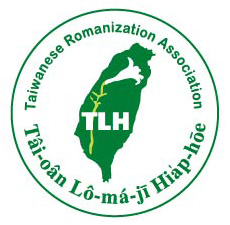 主辦單位：社團法人台灣羅馬字協會、國立成功大學台灣語文測驗中心、
          越南學生會協辦單位：李文正議員服務處、台文筆會、台灣教授協會、台灣教師聯盟、李江却台語文教基金會、全民台語聖經協會、台南市台灣語文學會、台越文化協會、頭家後生社、臺南市新化區口埤國小等贊助單位：葉倍宏小兒科診所、樂安醫院指導單位：教育部終身教育司、臺南市政府文化局、臺南市政府教育局活動主題：語言平等與轉型正義活動方式：室內演講及戶外參觀。同時有大人及小孩課程。
          另有台南市中小學生團報方案。活動時間：2016年7月8日(五)至10日(日) 因為颱風影響，延後一週，7月15~17日 三工二暝活動地點：國立成功大學力行校區台文系88154教室預定課程：大人講座課程(課程實際內容以當天公布為準)【預定講師】因為颱風影響，各場次講師略有更動開幕來賓：台灣羅馬字協會歷任理事長座談【1】林清祥╱東海大學退休教授、台灣羅馬字協會第二任理事長張學謙╱台東大學華語系主任康培德╱國立東華大學台灣文化系主任王壽國╱台灣教師聯盟前理事長、李登輝民主協會前理事長劉慧真╱民進黨客家事務部副主任姚嘉文╱前考試院院長座談【2】張復聚╱台灣南社社長、台灣羅馬字協會第一任理事長蔣為文╱國立成功大學台灣語文測驗中心主任、台灣羅馬字協會第三任理事長康培德╱國立東華大學台灣文化系主任施正鋒╱國立東華大學原住民學院前院長周清玉╱彰化縣前縣長何信翰╱中山醫學大學教授、台灣羅馬字協會第四任理事長座談【3】蔣為文╱國立成功大學台灣語文測驗中心主任、台灣羅馬字協會第三任理事長李川信╱台灣北社秘書長、台灣教師聯盟前理事長王壽國╱台灣教師聯盟前理事長、李登輝民主協會前理事長林秀珍╱台南女中老師座談【4】張復聚╱台灣南社社長、台灣羅馬字協會第一任理事長李文正╱台南市議員、台灣羅馬字協會第七任理事長陳玉峰╱國立成功大學台灣文學系教授座談【5】蔣為文╱國立成功大學台灣語文測驗中心主任、台灣羅馬字協會第三任理事長蔡氏清水╱越南人、台語研究者呂越雄╱越南人、台語研究者吳柳澤╱日文老師、台語老師(轉述吉田真悟發言)康培德╱國立東華大學台灣文化系主任阿石╱法國人、台語研究者酒井亨╱日本人、台語研究者吉田真悟╱日本人、台語研究者座談【6】蔣為文╱國立成功大學台灣語文測驗中心主任、台灣羅馬字協會第三任理事長陳金花╱台灣羅馬字協會秘書長陳豐惠╱李江却台語文教基金會總幹事陳金泉╱台灣母語教師聯盟前理事長中小學生課程(課程實際內容以當天公布為準)【中小學生課程師資】吳柳澤：日文老師，台語老師呂越雄：越南國家大學中文系畢、越語老師周定邦：國立成功大學台文系碩士、台灣說唱藝術工作室團長林美雪：國立成功大學台文系碩士、台語老師洪憶心：國立高師大台文所碩士、台語老師陳金花：國立高師大台文所碩士、台語老師陳理揚：客家後生社副社長、客語及越語老師劉素珍：國立高師大台文所碩士、台語老師蔣日盈：國立高師大台文所碩士、台語老師蘇晏德：台語魔術大師、永康國小等多所學校台語老師課程內容7/8 (五)7/9 (六)7/10 (日)09:00-10:30座談【3】
十二年國教課綱座談【5】
語言文化多樣性︰外國人看台語文運動11:00-12:00座談【4】
台灣學教育kap轉型正義座談【6】
TLH草根組織12:00-13:00歡喜來報到
(中晝頓食飽chiah來)Tiong-tàu-tǹg午餐Tiong-tàu-tǹg午餐13:00-13:50開幕&頒獎(紀念鄭正煜老師徵文比賽獎、台語認證貢獻獎)&慶祝TLH 15年&TBI 20年來去chhit-thô ～生態環境教育再會sūn-kiâⁿ14:00-15:30座談【1】
語言平等kap轉型正義來去chhit-thô ～生態環境教育再會sūn-kiâⁿ16:00-17:30座談【2】
國家語言發展法來去chhit-thô ～生態環境教育再會sūn-kiâⁿ18:00-19:00Àm-tǹg晚餐來去chhit-thô ～生態環境教育再會sūn-kiâⁿ19:00-21:00台灣暗暝來去chhit-thô ～生態環境教育再會sūn-kiâⁿ課程內容7/8 (五)7/9 (六)7/10 (日)09:00-10:30布袋戲ang-á DIY趣味台語魔術11:00-12:00做伙lāng布袋戲多元語文故事角(台語、客語、越南語)12:00-13:00歡喜來報到(中晝頓食飽chiah來)Tiong-tàu-tǹg中晝頓Tiong-tàu-tǹg中晝頓13:00-13:30開幕來去chhit-thô～生態環境教育再會sūn-kiâⁿ14:00-15:30Chhit-thô物變猴弄來去chhit-thô～生態環境教育再會sūn-kiâⁿ16:00-17:30台灣尋寶來去chhit-thô～生態環境教育再會sūn-kiâⁿ18:00-19:00Àm-tǹg暗頓來去chhit-thô～生態環境教育再會sūn-kiâⁿ19:00-21:00台灣暗暝來去chhit-thô～生態環境教育再會sūn-kiâⁿ